УКРАЇНАНОВОУШИЦЬКА СЕЛИЩНА РАДАНОВОУШИЦЬКОЇ СЕЛИЩНОЇ ОБ’ЄДНАНОЇ  ТЕРИТОРІАЛЬНОЇ ГРОМАДИВИКОНАВЧИЙ КОМІТЕТ                                                                 Р І Ш Е Н Н Явід  21 лютого  2019 року №1039 смт. Нова УшицяПро  погодження Програми  «Розвитку людського капіталу та підготовки медичних кадрів»       Заслухавши та обговоривши  проект програми  «Розвиток людського капіталу та підготовки медичних кадрів» на 2019-2026 роки, керуючись Законом України " Про місцеве самоврядування в Україні" від 21.05.1997 року N280/97-ВР (із змінами та доповненнями), виконавчий комітет селищної ради                                                                                           ВИРІШИВ:        1. Погодити програму  «Розвитку  людського капіталу та підготовки медичних кадрів» на 2019-2026 роки. Додається.       2. Заступнику селищного голови з гуманітарних питань Кокареву В.В., головному лікарю КНП «Новоушицький центр ПМСД» проет  програми  винести на розгляд найблищої сесії	Селищний голова	О.МосковчукПРОГРАМА«Розвитку  людського капіталу та підготовки медичних кадрів» на 2019-2026 рокиІ. Загальна характеристикаII. Визначення проблеми, на розв’язання якої спрямована ПрограмаНа сьогодні розвиток людського капіталу стає стратегічною ціллю. Створення умов для розвитку людського капіталу передбачає доступну освіту,  здатну забезпечити підготовку кадрів для ринку праці Новоушицького району та самих кадрів соціальними гарантіями. Саме на формування людського капіталу, його розвиток спрямована Програма.За останні роки відбулося поступове зменшення вступу студентів до ВНЗ, що пов’язано зі скороченням чисельності випускників шкіл та виїздом абітурієнтів в інші регіони. Фактично на рівні сільських територій виник гострий дефіцит кваліфікованих фахівців –медиків, а також педагогів, працівників культури та фізкультурно-спортивної галузі.  При формуванні людського капіталу не менш важливою проблемою є старіння кадрів та їх нестача. Відсутність мотивації та соціального забезпечення, зокрема житлом особливо на  території сільських та селищних рад  призвела до гострої потреби у кваліфікованих кадрах. Окремою проблемою є низький рівень життя населення - неспроможність випускників шкіл, особливо сільської місцевості, сплачувати за здобуття вищої освіти. Проведення відбору на конкурсній основі дітей, які успішно навчаються, у першу чергу із соціально незахищених сімей з метою направлення їх на навчання до вищи медичних навчальних закладів. Працевлаштування випускників вищих медичних навчальних закладів І- ІV рівня акредитації, які навчалися за кошти державного або місцевого бюджетів в лікувально-профілактичні заклади, які потребують першочергового укомплектування.  Забезпечення благоустроєним житлом медичних працівників (молодих спеціалістів) особливо в сільській місцевості. На сьогодні потреба в кадрах відчувається як  на рівні  району так і селищної ради. Саме тому впровадження регіонального замовлення на підготовку фахівців з гостродефіцитних спеціальностей, зокрема в галузі медицини, є найважливішою складовою у формуванні людського капіталу району та регіону в цілому.З метою реалізації Програми в громаді  проведено аналіз існуючої потреби ринку праці у медичних працівниках. Встановлено не лише кількісні, а й якісні потреби – напрямки підготовки фахівців та їх спеціальності, спеціалізації. Можливості для якісної підготовки кадрів вищими навчальними закладами України.У сфері підготовки медичних фахівців очікується щорічний обсяг замовлення на рівні 2 осіб (з урахуванням кількості наявних вакансій та коефіцієнта старіння кадрів).  Це дасть можливість сформувати замовлення на підготовку фахівців щороку в кількості не менше 2  осіб.	Такий прогнозний показник виконання замовлення сприятиме зменшенню наявної кількості вакансій в громаді, підвищенню якості надання медичних послуг.Адміністрацією КНП «Новоушицький  центр первинної  медико– санітарної допомоги» постійно проводиться профорієнтаційна робота серед випускників вищих та середніх медичних закладів України. Але незважаючи на зусилля КНП «Новоушицький  центр первинної  медико– санітарної допомоги» для роботи в закладах охорони здоров'я громади, залишається вкрай незначна кількість спеціалістівНевжиття заходів для вирішення питання кадрового забезпечення КНП «Новоушицький  центр ПМСД», може призвести до збоїв у функціонуванні системи організації надання медичної допомоги населенню району на первинному рівні. Враховуючи, що охорона здоров'я частково впливає на результативні демографічні показники, такі як смертність та народжуваність населення, вирішення кадрової проблеми забезпечить покращення медичного обслуговування населення району – та матиме позитивний вплив на демографічну ситуацію в районі. Недостатня забезпеченість медичними кадрами приведе до погіршення надання медичної допомоги населенню району.Забезпеченість медичними кадрами з року у рік погіршується. Станом на 01.01.2019р. в Новоушицькому центрі ПМСД працює 9 лікарів пенсійного віку, що становить 47 % відсотків. Ці працівники за станом здоров’я можуть залишити роботу у будь-який час. Проблеми укомплектування КНП «Новоушицький  центр ПМСД» спеціалістами, підняття престижу праці медичного працівника, а також створення умов для відтворення кадрового ресурсу зумовлює необхідність прийняття  програми «Розвиток людського капіталу та підготовки медичних кадрів» на 2019-2026 роки (далі Програма).При такому підході протягом  восьми років буде сформовано кадровий потенціал працівників з гостродефіцитних спеціальностей, що у свою чергу допоможе зменшити дефіцит фахівців.                                                   III. Мета Програми            Метою Програми є  надання якісних медичних послуг, збереження існуючої мережі лікувально-профілактичних закладів, створення необхідних умов для розвитку, накопичення людського капіталу  та забезпечення потреб  ринку праці у фахівцях з гостродефіцитних спеціальностей.Також метою Програми є комплексний підхід щодо підняття престижу праці медичного працівника в суспільстві, соціального його захисту, що дозволить оптимально забезпечити КНП «Новоушицький  центр ПМСД» кваліфікованими медичними кадрами в першу чергу лікарями.                             IV. Досягнення мети та строки виконання Програми           Програма реалізовується в один етап – з 2019 по 2026 роки. Досягнення мети Програми можливе шляхом:    - проведення заходів, направлених на підвищення престижності професії лікаря;    - фінансування підготовки здобувачів вищої освіти (різного рівня акредитації) за кошти місцевого бюджету для абітурієнтів із сільської та селищної місцевості;- проведення профорієнтаційних заходів серед сільської молоді;- сприяння формуванню висококваліфікованих фахівців;- збільшення частки населення з вищою освітою; - надання соціально незахищеним верствам населення якісних освітніх послуг у вищих навчальних закладах за кошти місцевого бюджету та отримання дипломів за такими освітньо-кваліфікаційними  рівнями:  молодший спеціаліст;  бакалавр ;  спеціаліст, магістр.V. Основні результативні показники ПрограмиУ результаті  впровадження Програми очікується:покращення показників здоров’я населення;підвищення престижу медичного працівника;покращення показника укомплектованості лікарськими кадрами (вищим та середнім медичним персоналом).-        підвищення добробуту громадян району;-        зменшення  міграції молоді;-        зменшення в  майбутньому дефіциту кадрів (фахівців) на селі; -      зменшення значних міграційних втрат населення продуктивного віку та високого професійно-кваліфікаційного рівня.VI. Система управління та контролю за ходом виконання ПрограмиУправління та контроль за ходом реалізації заходів Програми здійснюватиметься скоординованими діями відповідних структурних підрозділів селищної ради (у межах повноважень) та КНП «Новоушицький  центр ПМСД».Поточна системна діяльність з управлінського забезпечення реалізації Програми покладається на КНП «Новоушицький  центр ПМСД»  та передбачає організацію, планування, керівництво, координацію людських і матеріальних ресурсів упродовж всього періоду дії Програми, систематичне оцінювання впливу її реалізації на якісні зміни.КНП «Новоушицький  центр ПМСД»  забезпечує інформування виконавчого комітету та депутатів селищної ради  про хід виконання Програми.VII. Фінансове забезпечення виконання ПрограмиФінансування Програми здійснюється за рахунок місцевого бюджету. Фінансування та підготовка фахівців в обраних навчальних закладах буде здійснюватися на підставі укладання 5-сторонньої угоди (договору) цивільно-правого характеру між:- КНП «Новоушицький  центр ПМСД»;- Новоушицькою селищною радою;- навчальним закладом;- абітурієнтом або уповноваженою ним особою.Обо»язковою з умов укладання угоди (договору) на навчання є обов’язковість відпрацювання випускником, фінансування здобуття вищої освіти якого було здійснено в рамках Програми, не менше 10 років на рівні сільської та селищної місцевості. Зміст договору, доцільність навчання в конкретному навчальному закладі визначає КНП «Новоушицький  центр ПМСД».Пріоритет при відборі місця роботи буде надано місцевості, де мешкає абітурієнт та звідки направлявся на навчання (при наявності вакансії). При відмові продовжувати навчання або незадовільного навчання, що призвело до відрахування з навчального закладу, абітурієнт або уповноважена ним особа зобов»язана повернути на протязі 3-х місяців витрачені кошти з місцевого бюджету на навчання.У рамках угоди на навчання кожна зі сторін бере на себе солідарну участь та відповідальність щодо виконання договору. Селищна рада (при укладанні договору на навчання) щороку передбачає у проекті бюджету кошти на виконання завдань, визначених Програмою. План заходів щодо реалізації Програми з орієнтовним обсягом фінансування та очікуваними результатами наведено у додатку 1.  Секретар селищної ради                                               С.МегельПерелік завдань і заходів до програми«Розвитку людського капіталу та підготовки медичних кадрів» на 2019-2026 роки1.Ініціатор розроблення ПрограмиКНП «Новоушицький  центр первинної  медико– санітарної допомоги» Новоушицька селищна рада2.Розробник ПрограмиКНП «Новоушицький  центр первинної  медико– санітарної допомоги» Новоушицька селищна рада3.Відповідальний виконавець ПрограмиКНП «Новоушицький  центр первинної  медико– санітарної допомоги» 4.Співрозробники ПрограмиВідділ освіти,молоді та спорту Новоушицької селищної ради5.Учасники ПрограмиКНП «Новоушицький  центр первинної  медико– санітарної допомоги» Фінансовий відділ Новоушицької селищної ради6.Термін реалізації Програми2019 – 2026 роки7.Загальний обсяг фінансових ресурсів, необхідних для реалізації Програми, усього, тис.грнтис. грн  (ривень), у тому числі:2019 рік – 88 тис. грн;2021 рік –90 тис. грн;2022 рік –92 тис. грн;2023 рік –94 тис. грн;2024 рік –96 тис. грн.2025 рік- 100 тис.грн.2026рік – 102 тис.грн.9.Основні джерела фінансування ПрограмиМісцевий бюджет Додаток  до програми«Розвиток людського капіталу та підготовки медичних кадрів» на 2019-2026 роки№ з/пНайменування завданняНайменування заходуВідповідальні за виконанняСтроки виконан-няДжерела фінансу-ванняОрієнтовані обсяги фінансування (вартість) тис. грн.Орієнтовані обсяги фінансування (вартість) тис. грн.Орієнтовані обсяги фінансування (вартість) тис. грн.Орієнтовані обсяги фінансування (вартість) тис. грн.Орієнтовані обсяги фінансування (вартість) тис. грн.Орієнтовані обсяги фінансування (вартість) тис. грн.Орієнтовані обсяги фінансування (вартість) тис. грн.Орієнтовані обсяги фінансування (вартість) тис. грн.Орієнтовані обсяги фінансування (вартість) тис. грн.№ з/пНайменування завданняНайменування заходуВідповідальні за виконанняСтроки виконан-няДжерела фінансу-ванняЗагальний обсягУ тому числі за рокамиУ тому числі за рокамиУ тому числі за рокамиУ тому числі за рокамиУ тому числі за рокамиУ тому числі за рокамиУ тому числі за рокамиУ тому числі за роками№ з/пНайменування завданняНайменування заходуВідповідальні за виконанняСтроки виконан-няДжерела фінансу-ванняЗагальний обсяг201920202021202220232024202520261Підвищення престижності професії медичного працівникаПроводити комплекс організаційних, просвітницьких та інформаційних заходів, спрямованих на орієнтацію випускників загальноосвітніх навчальних закладів на професію медичного працівника.  КНП «Новоушицький  центр первинної  медико– санітарної допомоги» Відділ освіти,молоді та спорту Новоушицької селищної ради2019-2026 рр.Місцевий бюджет32,04,04,04,04,04,04,04,04,02Підготовка медичних кадрів та укомплектування лікарських посадЗабезпечення навчання в вищих медичних закладів І -ІV рівнів акредитації, згідно угоди між КНП «Новоушицький  центр ПМСД», підготовка спеціаліста в ітернатурі;- Новоушицькою селищною радою;- навчальним закладом;- абітурієнтом або уповноваженою ним особою ( до 2 осіб в рік). КНП «Новоушицький  центр первинної  медико– санітарної допомоги» 2019-2026 рр.Місцевий бюджет446,054,054,555,055,556,056,557,057,53Забезпечення медичних працівників житломЗабезпечення житлом молодих спеціалістів КНП «Новоушицький  центр ПМСД» шляхом оренди житла з оплатою вартості оренди житла (потреба 2 особам щорічно).Новоушицької селищної ради2019-2026 рр.Місцевий бюджет172,018,019,020,021,022,023,024,025,04.Забезпечення соціальних пільг молодим спеціалістамОплата комунальних послугНовоушицької селищної ради2019-2026 рр.Місцевий бюджет110,012,012,513,013,514,014,515,015,5ВСЬОГО ЗА ПРОГРАМОЮВсього по бюджету760,088,090,092,094,096,098,0100,0102,0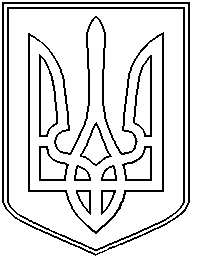 